Егерме етенсе   сакырылышы                               Двадцать седьмой созыв                               Егерменсе  ултырышы                                          двадцатое  заседание         КАРАР                                                                   РЕШЕНИЕ                02 май    2017 й .                 №  171                           02 мая    2017г.О внесении изменений  и дополнений  на решение  Совета сельского поселения Кушнаренковский сельсовет  № 40  от  20.11.2015г. «Об утверждении    Положения комиссии по соблюдению требования к служебному поведению    муниципальных служащих    администрации сельского поселения Кушнаренковский сельсовет  и урегулированию конфликта интересов»  .            В соответствии с протестом  Кушнаренковской районной  прокуратуры от 31.03.2017г. №7д-2017  на решение Совета  сельского поселения Кушнаренковский сельсовет от 20.11.2015 г. №40 «Об утверждении Положения о Комиссии по соблюдению требования к служебному поведению муниципальных служащих  администрации сельского поселения Кушнаренковский сельсовет и урегулированию конфликта интересов» Совет сельского поселения Кушнаренковский сельсовет решил:           1.В соответствии Закона Республики Башкортостан от 28.03.2016г. №349-з  «О муниципальной службе в Республике Башкортостан» внести   изменения    в следующей редакции:  основанием для проведения заседания комиссии является заявление муниципального служащего о невозможности по объективным причинам представить сведения о доходах и расходах. Об имуществе и обязательствах имущественного характера своих супруги  (супруга) и несовершеннолетних детей; уведомление муниципального служащего о возникновении личной заинтересованности при исполнении должностных обязанностей, которая приводит или может привести к конфликту интересов.    Председатель комиссии при поступлении к нему информации, содержащей основания для проведения заседания комиссии, в 10-дневный срок назначает дату заседания комиссии. При этом дата заседания комиссии не может быть назначена позднее 20 дней со дня поступления указанной информации.  Заседания комиссии могут проводиться в отсутствие муниципального служащего  или гражданина в случае: если в обращении, заявлении или уведомлении  не содержится указания о намерении муниципального служащего или гражданина  лично присутствовать на заседании комиссии, если муниципальный служащий или гражданин, намеревающиеся лично присутствовать на заседании комиссии и надлежащем образом извещенные о времени и месте его проведения, не явились на заседание комиссии.Глава сельского поселения                                          Р.Х.Саитов Башkортостан  РеспубликаҺыКушнаренко районы муниципаль районынынКушнаренко ауыл советы ауыл билӘмӘҺе советы452230, Кушнаренко ауылы, Островский урамы, 23Тел. 5-73-36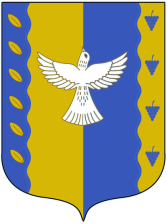 Республика  Башкортостансовет сельского поселения Кушнаренковский  сельсовет  муниципального  района Кушнаренковский район 452230, село Кушнаренково, ул. Островского, 23Тел. 5-73-36   